ANALIZA STANU GOSPODARKIODPADAMI KOMUNALNYMIGMINY OLSZANKAZA ROK 2019Olszanka, listopad 2020 r.1. WprowadzenieNiniejszy dokument  stanowi roczną analizę stanu gospodarki odpadami komunalnymi na terenie Gminy Olszanka przygotowaną w celu realizacji obowiązków nałożonych na gminy przez obowiązujące w Polsce prawo w zakresie gospodarki odpadami.  Podstawę do przeprowadzenia „ Analizy stanu gospodarki odpadami komunalnymi Gminy Olszanka za 2019”, stanowią zapisy ustawy z dnia 13 września 1996 r. o utrzymaniu czystości i porządku w gminach (Dz. U. z 2020 r., poz. 1439)  Na podstawie art. 3 ust. 2 pkt 10 ustawy z dnia 13 września 1996 r. o utrzymaniu czystości i porządku w gminach  (Dz. U. z 2020 r., poz. 1439), gminy zapewniają czystość i porządek na swoim terenie i tworzą warunki niezbędne do ich utrzymania, a w szczególności dokonują analizy stanu gospodarki odpadami komunalnymi, w celu weryfikacji możliwości technicznych i organizacyjnych gminy w zakresie gospodarowania odpadami komunalnymi.Zakres przedmiotowej analizy został określony w art. 9tb ustawy z dnia 13 września 1996 r. o utrzymaniu czystości i porządku w gminach (Dz. U. z 2020 r., poz. 1439) i obejmuje:	1) możliwości przetwarzania niesegregowanych (zmieszanych) odpadów komunalnych, bioodpadów stanowiących odpady komunalne oraz przeznaczonych do składowania pozostałości z sortowania odpadów komunalnych i pozostałości z procesu mechaniczno-biologicznego przetwarzania niesegregowanych (zmieszanych) odpadów komunalnych;	2) potrzeby inwestycyjne związane z gospodarowaniem odpadami komunalnymi;	3) koszty poniesione w związku z odbieraniem, odzyskiem, recyklingiem i unieszkodliwianiem odpadów komunalnych w podziale na wpływy, wydatki i nadwyżki z opłat za gospodarowanie odpadami komunalnymi;	4) liczbę mieszkańców;	5) liczbę właścicieli nieruchomości, którzy nie zawarli umowy, o której mowa w art. 6 ust. 1, w imieniu których gmina powinna podjąć działania, o których mowa w art. 6 ust. 6–12;	6) ilość odpadów komunalnych wytwarzanych na terenie gminy;	7) ilość niesegregowanych (zmieszanych) odpadów komunalnych i bioodpadów stanowiących odpady komunalne, odbieranych z terenu gminy oraz przeznaczonych do składowania pozostałości z sortowania odpadów komunalnych i pozostałości z procesu mechaniczno-biologicznego przetwarzania niesegregowanych (zmieszanych) odpadów komunalnych.Analizę stanu gospodarki odpadami komunalnymi sporządza się w terminie do dnia 30 kwietnia za poprzedni rok kalendarzowy. Analiza stanu gospodarki odpadami komunalnymi podlega publicznemu udostępnieniu na stronie podmiotowej Biuletynu Informacji Publicznej urzędu gminy.W ramach analizy wykorzystano dostępne materiały związane z prowadzeniem sytemu gospodarowania odpadami komunalnymi, a także inne dostępne dokumenty i opracowania dotyczące zagospodarowania odpadów.Niniejsza analiza ma dostarczyć niezbędnych informacji dla stworzenia efektywnego systemu gospodarowania odpadami komunalnymi na terenie Gminy Olszanka.2. Ogólna charakterystyka systemu gospodarowania odpadami komunalnymi na terenie Gminy OlszankaW analizowanym roku odbiór i zagospodarowanie  odpadów z nieruchomości objętych systemem, realizowany był przez Remondis Opole Sp. z o.o., ul. Al. Przyjaźni 9; 45-753 Opole.  Systemem gospodarowania odpadami komunalnymi na terenie Gminy Olszanka nadal nie zostali objęci właściciele nieruchomości niezamieszkałych. Właściciele tych nieruchomości usuwali zebrane odpady oraz nieczystości ciekłe w sposób określony przepisami ustawy z dnia 13 września 1996 r. o utrzymaniu czystości i porządku w gminach (Dz. U. z 2020 r., poz. 1439) i przepisami odrębnymi. We własnym zakresie podpisywali umowy indywidualne, z jednym z przedsiębiorców wpisanym do rejestru działalności regulowanej prowadzonym przez Wójta Gminy Olszanka. Przedsiębiorcy  odbierających odpady od właścicieli nieruchomości muszą uzyskać wpis do rejestru działalności regulowanej w zakresie odbierania odpadów komunalnych od właścicieli nieruchomości. W roku 2019 uprawnionych do świadczenia usług w zakresie odbierania odpadów komunalnych od właścicieli nieruchomości było 7 podmiotów (Tabela 1), natomiast w zakresie na opróżnienie zbiorników bezodpływowych i transportu nieczystości ciekłych z terenu gminy 3 podmioty (Tabela 2).Tabela 1. Wykaz przedsiębiorców świadczących usługi w zakresie odbierania odpadów komunalnych od właścicieli nieruchomości Gminy OlszankaTabela 2.  Wykaz przedsiębiorców posiadających zezwolenie na opróżnienie zbiorników bezodpływowych i transport nieczystości ciekłych z terenu Gminy Olszanka.Odpady komunalne, które podlegały segregacji w roku 2019 to:	1) papier i makulatura,	2) tworzywa sztuczne i opakowania wielomateriałowe, w tym metal,	3) szkło,	4) bioodpady,	5) zużyty sprzęt elektryczny i elektroniczny,	6) zużyte baterie i akumulatory,	7) meble i inne odpady wielkogabarytowe,	8) odpady budowlane i rozbiórkowe stanowiące odpady komunalne,	9) przeterminowane leki i chemikalia,	10) zużyte opony stanowiące odpady komunalne,	11) niesegregowane (zmieszane) odpady komunalne.Odpady, o których mowa powyżej, właściciele nieruchomości obowiązani byli zbierać i gromadzić w terminie niezwłocznym od chwili ich powstania w pojemnikach lub kontenerach, workach wyłącznie do tego celu przeznaczonych i odpowiednio oznaczonych, o ujednoliconych kolorach:1) w kolorze zielonym - do zbiórki szkła;2) w kolorze niebieskim -  do zbiórki papieru i tektury3) w kolorze brązowym - do zbiórki odpadów ulegających biodegradacji,4) w kolorze żółtym wyłącznie pojemniki - do zbiórki tworzyw sztucznych, opakowania  wielomateriałowe, metale;5) w kolorze czarnym wyłącznie pojemniki – do zbiórki niesegregowanych (zmieszanych) odpadów komunalnych.Zgodnie z wymogami ustawy z dnia 13 września 1996 r. o utrzymaniu czystości i porządku w gminach (Dz. U. z 2020 r., poz. 1439)  art. 3 ust. 2 pkt. 6) na terenie Gminy Olszanka powstał Punkt Selektywnej Zbiórki Odpadów Komunalnych (tzw. PSZOK) w miejscowości Gierszowice, do którego mieszkańcy oddają m.in. przeterminowane leki, zużyte baterie i akumulatory, opony, chemikalia, materiały rozbiórkowe, materiały wielkogabarytowe, zużyty sprzęt elektryczny i elektroniczny, bioodpady, szkło, plastik, papier i tekturę. Punkt Selektywnej Zbiórki Odpadów Komunalnych w roku 2019 obsługiwała firma Remondis Opole Sp. z o.o. , Al. Przyjaźni 9, 45-573 Opole.Dodatkowo raz w roku w systemie akcyjnym, odbierane są bezpośrednio sprzed posesji mieszkańców  frakcje takie jak: meble i odpady wielkogabarytowe, zużyte opony (od pojazdów osobowych do 4 szt.), zużyty sprzęt elektryczny i elektroniczny.Pozostałe zadania gminy określone w ustawie o utrzymaniu czystości i porządku w gminach, które również dotyczą gospodarki odpadami komunalnymi to:	- zapobieganie zanieczyszczaniu ulic, parków i terenów otwartych,  	- utrzymanie czystości i porządku na przystankach komunikacyjnych,	- usuwanie materiałów zawierających azbest.Dbaniem o porządek na przystankach komunikacyjnych oraz opróżnianiem koszy ulicznych zajmowała się firma Remondis Opole Sp. z o.o. , Al. Przyjaźni 9, 45-573 Opole. W ramach „Ogólnopolskiego programu finansowania usuwania wyrobów zawierających azbest” realizowanego przez Wojewódzki Fundusz Ochrony Środowiska i Gospodarki Wodnej w Opolu, Gmina Olszanka otrzymała na podstawie umowy nr 153/2019/G-40/OZ-ZOA/D z dnia 14.11.2019 roku dotację na dofinansowanie zadania pn.: „Unieszkodliwienie wyrobów zawierających azbest z terenu Gminy Olszanka w roku 2019”.Całkowity koszt projektu wyniósł 9 773,40 zł. Kwota 4108,65 zł pochodziła ze środków Narodowego Funduszu Ochrony Środowiska w Warszawie, z kolei kwota 4886,70 zł  ze środków Wojewódzkiego Funduszu Ochrony Środowiska i Gospodarki Wodnej w Opolu, wkład własny Gminy Olszanka wyniósł 778,05 zł. W ramach zrealizowanego zadania usunięto wyroby zawierające azbest w ilości 11,739 Mg. Odbiór i demontaż płyt azbestowych odbywał się w listopadzie 2019 roku. W projekcie wzięło udział 11 właścicieli nieruchomości z terenu Gminy Olszanka.3. Możliwości przetwarzania niesegregowanych (zmieszanych) odpadów komunalnych, bioodpadów stanowiących odpady komunalne oraz przeznaczonych do składowania pozostałości z sortowania odpadów komunalnych i pozostałości z procesu mechaniczno-biologicznego przetwarzania niesegregowanych (zmieszanych) odpadów komunalnych.Zgodnie z ustawą o odpadach z dnia 14 grudnia 2012 roku  (Dz. U. z 2020 r., poz. 797 z późn. zm. ), jako przetwarzanie rozumie się przez to procesy odzysku lub unieszkodliwiania, w tym przygotowanie poprzedzające odzysk lub unieszkodliwianie.  Możliwości  przetwarzania  niesegregowanych (zmieszanych)  odpadów komunalnych  związane  są  z  ich zagospodarowaniem  w  poszczególnych  instalacjach  do  odzysku  (głównie  instalacje mechaniczno-biologiczne przetwarzania  odpadów  komunalnych)  lub  unieszkodliwiania  (głównie składowanie odpadów na składowiskach).Zgodnie z ustawą o utrzymaniu czystości i porządku w gminach (art. 9e  ust. 1 ) podmiot odbierający odpady komunalne na podstawie umowy z właścicielem nieruchomości jest obowiązany do przekazywania odebranych od właścicieli nieruchomości:- niesegregowanych (zmieszanych) odpadów komunalnych bezpośrednio do instalacji komunalnej,- selektywnie zebranych odpadów komunalnych bezpośrednio lub za pośrednictwem innego zbierającego odpady do instalacji odzysku lub unieszkodliwiania odpadów, zgodnie z hierarchią sposobów postępowania z odpadami, o której mowa w art. 17 ustawy z dnia 14 grudnia 2012 r. o odpadach .Najczęściej wytwarzane odpady na terenie Gminy Olszanka i ich kody:1.Odpady kuchenne ulegające biodegradacji  20 01 082. Papier i tektura 20 01 01, 15 01 013. Szkło, opakowania szklane 20 01 02, 15 01 074. Tworzywa sztuczne 20 01 39, 15 01 025. Opakowania wielomateriałowe 15 01 056. Metale 20 01 40, 15 01 047. Odpady wielkogabarytowe 20 03 078. Zużyte baterie i akumulatory 20 01 33*,20 01 349. Zużyty sprzęt elektryczny i elektroniczny 20 01 35*, 20 01 3610. Chemikalia i przeterminowane leki 20 01 13*, 20 01 14*, 20 01 15*, 2001 17*, 20 01 19*, 20 01 25, 20 01 26*, 20 01 27*, 20 01 28, 20 0129*, 20 01 30, 20 01 31*, 20 01 3211. Zużyte opony (wyłącznie z pojazdów osobowych) 16 01 0312. Zmieszane odpady z budowy, remontów i demontażu inne niż wymienione w 17 09 01, 17 09 02 i 17 09 03 – 17 09 04.Gmina Olszanka wpisana jest w Wojewódzkim Planie Gospodarki Odpadami do Regionalnej Instalacji Przetwarzania Odpadów w Opolu (RIPOK).
Odpady z terenu Gminy Olszanka w 2019 roku trafiały do:a) niesegregowane (zmieszane) odpady komunalne - Instalacja regionalna do mechaniczno – biologicznego przetwarzania zmieszanych odpadów komunalnych w Opolu, ul. Podmiejska 69,  45-574 Opole,b) odpady szklane – linia do segregacji odpadów zebranych selektywnie w Opolu, Al. Przyjaźni 9,c) odpady wielkogabarytowe – Regionalna Instalacja Przetwarzania Odpadów Komunalnych w Opolu, ul. Podmiejska 69,d) zmieszane odpady opakowaniowe – Linia do segregacji odpadów zebranych selektywnie w Opolu, Al. Przyjaźni 9,e) zużyte urządzenia elektryczne i elektroniczne inne niż wymienione w 20 01 21 i 20 01 23 zawierające niebezpieczne składniki – Remondis Elektrorecycling Sp. z o. o. - instalacja przetwarzania zużytego sprzętu elektrycznego i elektronicznego w Łodzi, ul. Pryncypalna 132/134,f) odpady kuchenne ulegające biodegradacji – Instalacja regionalna do mechaniczno – biologicznego przetwarzania zmieszanych odpadów komunalnych w Opolu, ul. Podmiejska 69,g)  lampy fluorescencyjne i inne odpady zawierające rtęć - Remondis Elektrorecycling Sp. z o.o. - Instalacja przetwarzania zużytego sprzętu elektrycznego i i elektronicznego w Łodzi ul. Pryncypalna 132/134,h) zmieszane odpady z budowy, remontów i demontażu – Regionalna Instalacja Przetwarzania Odpadów Komunalnych w Opolu ul. Podmiejska 69,i) farby, tusze, farby drukarskie, kleje, lepiszcze i żywice – Remondis Sp. z o.o., Oddział w Dąbrowie Górniczej, ul. Puszkina 41,j) farby, tusze, farby drukarskie, kleje, lepiszcze i żywice zawierające substancje niebezpieczne – Remondis Sp. z o.o., Oddział w Dąbrowie Górniczej, ul. Puszkina 41,k) przeterminowane leki - Remondis Sp. z o.o., Oddział w Dąbrowie Górniczej, ul. Puszkina 41.4. Potrzeby inwestycyjne.  W ramach wywiązania się z ustawowego obowiązku zapewnienia porządku i czystości na  terenie gminy w roku 2019 działał Punkt Selektywnego Zbierania Odpadów Komunalnych w Gierszowicach.  Przyjęcie odpadów odbywało się według obowiązującego regulaminu. Odpady z terenu Gminy, od właścicieli nieruchomości, którzy dostarczają je tam we własnym zakresie przyjmowane były nieodpłatnie.Potrzeby inwestycyjne związane z gospodarowaniem odpadów komunalnych na terenie gminy Olszanka  przejawiają się w konieczności udoskonalania Punktu Selektywnej Zbiórki Odpadów Komunalnych (PSZOK).Do potrzeb inwestycyjnych w roku 2020 należą również potrzeby doskonalenia systemu gospodarki odpadami na obszarze Gminy Olszanka, przede wszystkim w sferze selektywnego zbierania odpadów oraz prawidłowej segregacji odpadów komunalnych. Planowane jest także utwardzenie terenu PSZOK, który obecnie ma nieutwardzoną nawierzchnię i w razie występowania deszczu pojazdy mają utrudniony dojazd do kontenerów.5. Koszty poniesione w związku z odbieraniem, odzyskiem, recyklingiem i unieszkodliwianiem odpadów komunalnych.  W systemie gospodarowania odpadami komunalnymi gmina pełni funkcję koordynującą. Obowiązkiem właścicieli nieruchomości jest ponoszenie na rzecz gminy opłaty za gospodarowanie odpadami komunalnymi. Gmina z kolei w ramach zebranych opłat, zobligowana jest do wykonywania zadań zorganizowania, wdrożenia i realizowania odpowiedniej gospodarki odpadami komunalnymi na terenie gminy.Ustalając system gospodarowania wzięto  pod uwagę specyfikę gminy. Określając wysokość stawki opłaty za gospodarowanie odpadami komunalnymi należało brać pod uwagę (art. 6k ust. 2 oraz 6r ust. 2 i 3 ustawy o utrzymaniu czystości i porządku w gminach):-  liczbę mieszkańców zamieszkujących daną gminę;-  ilość wytwarzanych na terenie gminy odpadów komunalnych.Opłata za gospodarowanie odpadami komunalnymi stanowi dochód gminy, który musi pokrywać koszty funkcjonowania całego systemu gospodarowania odpadami komunalnymi, w szczególności koszty:1) odbierania, transportu, zbierania, odzysku i unieszkodliwiania odpadów komunalnych,2) tworzenia i utrzymywania punktów selektywnego zbierania odpadów komunalnych,3) obsługi administracyjnej tego systemu,4) edukacji ekologicznej w zakresie prawidłowego postępowania z odpadami komunalnymi.Z pobranych opłat za gospodarowanie odpadami komunalnymi gmina może pokryć koszty:1) wyposażenia nieruchomości w pojemniki lub worki do zbierania odpadów komunalnych oraz koszty utrzymywania pojemników w odpowiednim stanie sanitarnym, porządkowym i technicznym,2) usunięcia odpadów komunalnych z miejsc nieprzeznaczonych do ich składowania  i magazynowania w rozumieniu ustawy z dnia 14 grudnia 2012 r. o odpadach.W zamian za pobraną opłatę za gospodarowanie odpadami komunalnymi gmina zapewnia właścicielom nieruchomości pozbywanie się wszystkich rodzajów odpadów komunalnych, przy czym rozumie się przez to odbieranie odpadów z terenu nieruchomości, o których mowa w art. 6c ust. 1 ustawy z dnia 13 września 1996 r. o utrzymaniu czystości i porządku w gminach  (Dz. U. z 2020 r., poz. 1439), przyjmowanie odpadów przez Punkty Selektywnego Zbierania Odpadów Komunalnych oraz zapewnianie przyjmowania tych odpadów przez gminę w inny sposób.   Podstawą do naliczania opłat w Gminie Olszanka jest ilość osób zamieszkujących w danym domostwie. Informację tę podaje się w formie deklaracji, która jest dostępna w Urzędzie Gminy Olszanka oraz na stronie internetowej gminy: www.olszanka.pl.
Deklaracje składa właściciel nieruchomości. W przypadku, gdy ktoś jest właścicielem kilku nieruchomości dla każdej składa osobną deklarację. W zabudowie wielorodzinnej deklaracje składają:  właściciel mieszkania lub zarządca nieruchomości.5.1. DochodyW Gminie Olszanka systemem gospodarowania odpadami komunalnymi w 2019 roku objęte były nieruchomości zamieszkałe. Zmianie nie uległa również metoda ustalenia opłaty za gospodarowanie odpadami komunalnymi i nadal jest to opłata od gospodarstwa domowego liczona jako iloczyn stawki opłaty i ilości mieszkańców zamieszkujących daną nieruchomość.Wysokość miesięcznej stawki opłaty za gospodarowanie odpadami komunalnymi w gminie Olszanka w 2019 r. wynosiła:od stycznia do lutego:- za odpady odbierane w sposób selektywny  w wysokości 16,00 zł
- za odpady odbierane w sposób nieselektywny w wysokości 25,00 złod  marca do grudnia:- za odpady odbierane w sposób selektywny  w wysokości 18,00 zł
- za odpady odbierane w sposób nieselektywny w wysokości 28,00 zł.W 2019 roku zrealizowano dochody z tytułu opłaty za gospodarowanie odpadami komunalnymi w kwocie  896 593,82 zł, z czego wpływy z tytułu opłaty za gospodarowanie odpadami komunalnymi stanowią kwotę 893 434,53 zł, natomiast pozostałe dochody w kwocie      3 159,29 zł stanowią odsetki i koszty upomnienia.5.2 WydatkiZgodnie z art. 6r ust. 2 ustawy z dnia 13 września 1996 r. o utrzymaniu czystości i porządku w gminach (Dz. U. z 2020 r., poz. 1439)  koszty funkcjonowania systemu gospodarowania odpadami obejmują koszty:1) odbierania, transportu, zbierania, odzysku i unieszkodliwiania odpadów komunalnych;2) tworzenia i utrzymania punktu selektywnego zbierania odpadów komunalnych;3) obsługi administracyjnej tego systemu;4) edukacji ekologicznej w zakresie prawidłowego postępowania z odpadami komunalnymi.Wyżej wymienione koszty pokrywane są z pobieranych od mieszkańców opłat za gospodarowanie odpadami komunalnymi.Wydatki poniesione na funkcjonowanie systemu gospodarowania odpadami komunalnymi stanowiły kwotę 915 198,63 zł z czego:

1) odbiór, transport i zagospodarowanie odpadów komunalnych - wydatek w kwocie 802 872,00 zł. Wydatek dotyczy usług świadczonych za okres od XII 2018 roku do XI 2019 roku na podstawie umów zawartych w wyniku postępowania przetargowego z firmą "Remondis Opole" Sp. z o.o. W tym okresie obowiązywały dwie umowy tj: umowa IRiOŚ.272.4.2018 z dnia 28.02.2018 r. zawarta na okres od 01.03.2018 do 28.02.2019 r. oraz umowa IRiOŚ.272.1.2019 z dnia 19.02.2019 r. zawarta na okres od dnia 01.03.2019 do 29.02.2020; 

2) obsługa administracyjna systemu - wydatek w kwocie 112 326,63 zł tj. 
a) wynagrodzenia i pochodne osób zatrudnionych na stanowiskach ds. Ochrony Środowiska i Gospodarki Odpadami oraz ds. księgowości podatkowej i windykacji opłat za gospodarowanie odpadami komunalnymi - kwota 90 392,91 zł.
b) wydatki osobowe niezaliczane do wynagrodzeń - kwota 750,00 złc) wydatki związane z realizacją zadań statutowych - kwota 21 183,72 zł 
- zakup materiałów i wyposażenia w kwocie 1 427,81 zł -  zakupiono materiały biurowe oraz krzesło biurowe na stanowisko pracy;
- zakup usług zdrowotnych w kwocie 255,00 zł - sfinansowano badania profilaktyczne pracowników;
- zakup usług pozostałych w kwocie 14 489,09 zł - wydatek dotyczy opłaty za usługi pocztowe oraz nadzór autorski nad eksploatacją oprogramowania systemu ADAS -  moduł: Opłata za Odpady oraz moduł: Księgowość Podatkowa (Karty Kontowe);
- podróże służbowe krajowe w kwocie 934,50 zł - sfinansowano zwrot kosztów używania przez pracowników pojazdów w celach służbowych;
- różne opłaty i składki w kwocie 741,09 zł -  wydatki związane z egzekucją opłaty za gospodarowanie odpadami komunalnymi tj. zapłacono opłatę komorniczą;
- odpis na ZFŚS w kwocie 1 870,00 zł - dokonano odpisu na zakładowy fundusz świadczeń socjalnych dla pracowników zatrudnionych na stanowiskach ds. Ochrony Środowiska i Gospodarki Odpadami oraz ds. księgowości podatkowej i windykacji opłat za gospodarowanie odpadami komunalnymi;
- koszty postępowania sądowego i prokuratorskiego w kwocie 625,41 zł - wydatki związane z egzekucją i zabezpieczeniem opłaty za gospodarowanie odpadami komunalnymi,  w szczególności opłaty od wniosku za wpis hipoteki w Księdze Wieczystej;
- szkolenia pracowników w kwocie 840,82 zł - opłacono szkolenia dla pracowników wraz z kosztami dojazdu na szkolenie (delegacja);	W roku 2019 koszt usunięcia wyrobów zawierających azbest gmina pokryła w części ze środków własnych i wkład ten wynosił 778,05 zł, pozostała kwota pochodziła z dofinansowania uzyskanego ze środków Narodowego Funduszu Ochrony Środowiska w Warszawie ( kwota 4108,65 zł) oraz ze środków Wojewódzkiego Funduszu Ochrony Środowiska i Gospodarki Wodnej w Opolu (kwota 4886,70 zł). Całkowity koszt projektu wyniósł 9 773,40 zł.6. Liczba mieszkańców.Gmina Olszanka na dzień 31.12.2019 r. liczyła 4807 mieszkańców zameldowanych (wg danych z Ewidencji Ludności).W deklaracjach o wysokości opłaty za gospodarowanie odpadami komunalnymi, złożonych w Urzędzie Gminy, ujętych zostało 4095  mieszkańców (stan na 31.12.2019 r.). Różnica w podanej liczbie mieszkańców wynika m. in. z tego, że wielu uczniów i studentów kontynuuje naukę poza miejscem stałego zameldowania. Analogiczna sytuacja występuje wśród osób czynnych zawodowo, którzy ze względu na wykonywaną pracę przebywają poza terenem Gminy.Wszystkie posesje zamieszkałe są objęte systemem gospodarowania odpadami.Liczba złożonych deklaracji objętych systemem gospodarki odpadami  na nieruchomościach wyniosła 1339 (stan na 31.12.2019 rok), co obrazuje Tabela 5.Gmina Olszanka na bieżąco przeprowadzała analizy złożonych deklaracji.W roku 2019 załatwiono następujące sprawy związane z opłatą za zagospodarowanie odpadami komunalnymi:- 40 wezwań do złożenia deklaracji o wysokości opłaty za gospodarowanie odpadami komunalnymi w przypadku właścicieli nieruchomości, którzy nie złożyli deklaracji bądź złożyli deklarację, ale dane w niej zawarte budziły wątpliwości - zostały podjęte odpowiednie działania.- 20 wezwań do złożenia deklaracji o wysokości opłaty za gospodarowanie odpadami komunalnymi w przypadku właścicieli nieruchomości, którzy nie złożyli nowej deklaracji z tytułu urodzenia dziecka.7. Podmiot prowadzący działalność w zakresie odbioru, transportu i zagospodarowania odpadów komunalnych na terenie Gminy Olszanka.W dniu 28.02.2018 r. podpisano umowę na odbiór, transport i zagospodarowanie odpadów komunalnych od właścicieli nieruchomości zamieszkałych na terenie Gminy Olszanka z firmą Remondis Opole Sp. z o.o. na okres 01.03.2018-28.02.2019 r. w wysokości: 61 884,00 zł brutto miesięcznie.W dniu 19.02.2019 r. podpisano umowę z firmą Remondis Opole Sp. z o.o. (czas trwania umowy 01.03.2019-29.02.2020 r.), która złożyła w przeprowadzonym przetargu na odbiór, transport i zagospodarowanie odpadów komunalnych od właścicieli nieruchomości zamieszkałych na terenie Gminy Olszanka  najkorzystniejszą ofertą. Miesięczna  ryczałtowa stawka -  68 580,00 zł brutto.W ramach  zawartej umowy Wykonawca przewiduje dostarczenie właścicielom nieruchomości pojemniki bądź worki zgodnie ze złożoną  deklaracją.8. Liczba właścicieli nieruchomości, którzy nie zawarli umowy, o której mowa w art. 6 ust. 1 ustawy z dnia 13 września 1996 r. o utrzymaniu czystości i porządku w gminach (Dz. U. z 2020 r., poz. 1439), w imieniu których gmina powinna podjąć działania, o których mowa w art. 6 ust. 6-12 ww. ustawy.Gmina Olszanka zobowiązana jest na podstawie art. 3 ust. 3 pkt. 3 ustawy z dnia 13 września 1996 r. o utrzymaniu czystości i porządku w gminach  (Dz. U. z 2020 r., poz. 1439) do prowadzenia ewidencji umów zawartych na odbieranie odpadów komunalnych od właścicieli nieruchomości w celu kontrolowania wykonywania przez właścicieli nieruchomości i przedsiębiorców obowiązków wynikających z ustawy.Zgodnie z art. 5 ust. 1 pkt 3b ustawy z dnia 13 września 1996 r. o utrzymaniu czystości i porządku w gminach  (Dz. U. z 2020 r., poz. 1439) właściciele nieruchomości obowiązani są do pozbywania się zebranych na terenie nieruchomości odpadów komunalnych oraz nieczystości ciekłych w sposób zgodny z przepisami ustawy i przepisami odrębnymi.Z kolei zgodnie z art. 6 ust. 1 ustawy z dnia 13 września 1996 r. o utrzymaniu czystości i porządku w gminach  (Dz. U. z 2020 r., poz. 1439) właściciele nieruchomości, którzy pozbywają się z terenu nieruchomości nieczystości ciekłych, oraz właściciele nieruchomości, którzy nie są obowiązani do ponoszenia opłat za gospodarowanie odpadami komunalnymi na rzecz gminy, wykonując obowiązek określony w art. 5 ust. 1 pkt 3b, są obowiązani do udokumentowania w formie umowy korzystania z usług wykonywanych przez:1) gminną jednostkę organizacyjną lub przedsiębiorcę posiadającego zezwolenie na prowadzenie działalności w zakresie opróżniania zbiorników bezodpływowych i transportu nieczystości ciekłych 2) gminną jednostkę organizacyjną lub przedsiębiorcę odbierającego odpady komunalne od właścicieli nieruchomości, wpisanego do rejestru działalności regulowanej, o którym mowa w art. 9b ust. 2 – przez okazanie takich umów i dowodów uiszczania opłat za te usługi.Na terenie Gminy Olszanka nie objęto Systemem Gospodarowania Odpadami Komunalnymi właścicieli nieruchomości niezamieszkałych co zobowiązuje je do zawarcia przedmiotowej umowy.Gmina Olszanka przeprowadziła kontrole nieruchomości niezamieszkałych. Kontrola ta polegała na sprawdzeniu czy przedsiębiorcy, którzy nie mieli obowiązku złożyć deklaracji do Urzędu, mają podpisane umowy na odbiór odpadów, które powstają w wyniku ich działania.W analizowanym okresie przeprowadzono 11 kontroli związanych z wezwaniem do okazania umowy na odbiór odpadów komunalnych.9. Ilość odpadów komunalnych wytworzonych na terenie gminy.W roku 2019 odebrano i zebrano łącznie 1814,44 Mg odpadów komunalnych (łącznie z PSZOK). Szczegółowa ilość odpadów komunalnych odebrana i zebrana w roku 2019 z terenu Gminy Olszanka przedstawia się następująco:- niesegregowane (zmieszane) odpady komunalne  o kodzie 20 03 01 – 1225,68 Mg,- opakowania ze szkła  o kodzie 15 01 07  – 63,44  Mg,- zmieszane odpady opakowaniowe o kodzie 15 01 06 – 129,46 Mg,    - opakowania z papieru i tektury o kodzie 15 01 01 – 12,84 Mg,- odpady wielkogabarytowe o kodzie 20 03 07 – 100,80 Mg,- odpady kuchenne ulegające biodegradacji 20 01 08 – 213,52 Mg,- zużyte urządzenia elektryczne i elektroniczne o kodzie 20 01 36  inne niż wymienione w 20 01 21, 20 01 23 i 20 01 35 – 0,38 Mg,- zużyte urządzenia elektryczne i elektroniczne o kodzie  20 01 35* inne niż wymienione w 20 01 21, 20 01 23 – 0,20 Mg,- zużyte opony o kodzie 16 01 03 – 1,40 Mg,- zmieszane odpady z budowy, remontów i demontażu o kodzie 17 09 04 inne niż wymienione w 17 09 01, 17 09 02, 17 09 03 – 38,94 Mg,- leki o kodzie 20 01 32 – 0,02 Mg,- gruz ceglany o kodzie 17 01 02 – 13,88 Mg,- gleba i ziemia, w tym kamienie, inne niż wymienione w 17 05 0317 05 04 o kodzie 17 05 04 – 13,38 Mg,- odpady komunalne niewymienione w innych podgrupach o kodzie 20 03 99 – 0,50 Mg.W 2019 r. odbierano od mieszkańców także odpady zawierające azbest, były to przede wszystkim płyty azbestowe. Ilość odebranych odpadów azbestowych w roku 2019 przedstawia Tabela nr 6.Tabela 6.  Wyroby azbestowe odebrane w Gminie Olszanka w 2019 r.10. Ilość niesegregowanych (zmieszanych) odpadów komunalnych i bioodpadów stanowiących odpady komunalne, odbieranych z terenu gminy oraz przeznaczonych do składowania pozostałości z sortowania odpadów komunalnych i pozostałości z procesu mechaniczno-biologicznego przetwarzania niesegregowanych (zmieszanych) odpadów komunalnych.Odpady niesegregowane (zmieszane) o kodzie 20 03 01 stanowiły w 2019 r. większość odpadów komunalnych odbieranych w Gminie Olszanka, tj. 1225,68 Mg, czyli 67,55 % wszystkich odebranych i zebranych odpadów komunalnych.Odpady kuchenne ulegające biodegradacji o kodzie 20 01 08 w 2019 r. zostały odebrane z terenu gminy  w ilości 213,52 Mg.Z przetworzenia masy odpadów zawierających frakcje ulegające biodegradacji, powstałych po sortowaniu odpadów selektywnie odebranych, przekazanych do składowania w 2019 roku powstało 5,0808 Mg odpadów o kodzie 19 12 12.	Sposób zagospodarowania zebranych niesegregowanych (zmieszanych) odpadów komunalnych oraz odpadów kuchennych ulegających biodegradacji został przedstawiony w Tabeli 7.	Przedstawione w tabeli sposoby zagospodarowania odpadów komunalnych są zgodne z procesami odzysku oraz z procesami unieszkodliwiania przedstawionymi w ustawie z dnia 14 grudnia 2012 r. o odpadach (Dz. U. 2020 r. poz. 797 z późn. zm.).	Dane zawarte w Tabeli 7 wynikają ze sprawozdań składanych przez podmioty odbierające odpady komunalne z terenu Gminy Olszanka.Tabela 7. Zagospodarowanie odpadów komunalnych z terenu Gminy Olszanka w 2019r.R1 -Wykorzystanie głównie jako paliwa lub innego środka wytwarzania energii.R3 -Recykling lub odzysk substancji organicznych, które nie są stosowane jako rozpuszczalniki (w tym kompostowanie i inne biologiczne procesy przekształcania);R4 -Recykling lub odzysk metali i związków metali;R5-Recykling lub odzysk innych materiałów nieorganicznych;R12 -Wymiana odpadów w celu poddania ich któremukolwiek z procesów wymienionych w pozycji R1-R11;D5 –Składowanie na składowiskach w sposób celowo zaprojektowany (np. umieszczanie w uszczelnionych oddzielnych komorach, przykrytych i izolowanych od siebie wzajemnie i od środowiska itd.).Tabela.8. Informacja o zebranych i magazynowanych odpadach komunalnych11. Poziomy recyklingu, przygotowania do ponownego użycia i odzysku innymi metodami niektórych frakcji odpadów komunalnych, osiągnięte przez Gminę Olszanka w 2019 r.Zgodnie z wymogami ustawy o utrzymaniu czystości i porządku w gminach, gminy obowiązane są:1) Osiągnąć do dnia 31 grudnia 2020 r. :a) poziom recyklingu i przygotowania do ponownego użycia frakcji odpadów komunalnych takich jak : papier, szkło, metal, tworzywa sztuczne  w wysokości co najmniej  50 % wagowo (w 2019 r. – 40%),b) poziom recyklingu, przygotowania do ponownego użycia i odzysku innymi metodami innych  niż  niebezpieczne  odpadów  budowlanych  i  rozbiórkowych  w  wysokości  co najmniej 70 % wagowo ( w 2019 r. - 60%).  2) Ograniczyć masę odpadów komunalnych ulegających biodegradacji przekazanych do składowania :a) do dnia 16 lipca 2013r. – do nie więcej niż 50 % wagowo całkowitej masy odpadów komunalnych ulegających biodegradacji przekazanych do składowania,b) do dnia 16 lipca 2020r. – do nie więcej niż 35 % wagowo całkowitej masy odpadów komunalnych ulegających biodegradacji przekazanych do składowania  w stosunku do masy odpadów wytworzonych w 1995r.   Szczegóły dotyczące ograniczenia masy odpadów komunalnych ulegających biodegradacji przekazywanych do składowania, oraz do osiągnięcia poziomów recyklingu, przygotowania do ponownego użycia i odzysku innymi metodami niektórych frakcji odpadów komunalnych, jak również sposoby ich obliczania, określają:a) Rozporządzenie Ministra Środowiska z dnia z dnia 15 grudnia 2017 r. w sprawie poziomów ograniczenia składowania masy odpadów komunalnych ulegających biodegradacji (Dz. U. z 2017 r. poz. 2412),b) Rozporządzenie Ministra Środowiska z dnia 14 grudnia 2016 r. w sprawie poziomów recyklingu, przygotowania do ponownego użycia i odzysku innymi metodami niektórych frakcji odpadów komunalnych (Dz. U. z 2016 r. poz. 2167).Osiągnięte przez Gminę Olszanka w roku 2019 poziomy odzysku przedstawiają się następująco:1.Osiągnięty poziom ograniczenia masy odpadów komunalnych ulegających biodegradacji przekazywanych do składowania wynosi 0,90 %.Wymagany do osiągnięcia w 2019 r. poziom ograniczenia masy odpadów komunalnych ulegających biodegradacji przekazywanych do składowania powinien wynosić ≤ 40%.2. Osiągnięty poziom recyklingu i przygotowania do ponownego użycia odpadów komunalnych wynosi 40,67 %.Wymagany do osiągnięcia w 2019 r. poziom recyklingu, przygotowania do ponownego użycia i odzysku innymi metodami niektórych frakcji odpadów komunalnych powinien wynosić ≥40%.3.Osiągnięty poziom recyklingu, przygotowania do ponownego użycia i odzysku innymi metodami innych niż niebezpieczne odpadów budowlanych i rozbiórkowych wynosi 100 %.Wymagany w 2019 r. poziom recyklingu, przygotowania do ponownego użycia i odzysku innymi metodami innych niż niebezpieczne odpadów budowlanych i rozbiórkowych powinien wynosić ≥60%.12. WnioskiRoczna analiza stanu gospodarki odpadami komunalnymi za rok 2019 z terenu Gminy Olszanka została opracowana w celu określenia możliwości technicznych i organizacyjnych gminy w zakresie gospodarowania odpadami komunalnymi. Analiza ta ma na celu dostarczyć informacji o liczbie mieszkańców, liczbie właścicieli nieruchomości objętych systemem gospodarowania odpadami komunalnymi oraz istotnych informacji dla stworzenia najbardziej efektywnego ekonomicznie systemu gospodarki odpadami komunalnymi. Gmina Olszanka wdrożyła i realizuje przyjęte obowiązki w zakresie gospodarki odpadami komunalnymi  tj.:- objęła zbiórką odpadów komunalnych nieruchomości zamieszkałe,- nadzoruje gospodarowanie odpadami komunalnymi,  - ustanowiła selektywne zbieranie następujących frakcji odpadów komunalnych : papieru, tworzyw sztucznych i opakowań wielomateriałowych, szkła oraz odpadów ulegających biodegradacji,- utworzyła PSZOK, który znajduje się w Gierszowicach,- prowadzi działania edukacyjne w zakresie prawidłowego gospodarowania odpadami komunalnymi poprzez rozprzestrzenianie ulotek informacyjnych,- udostępnia wymagane ustawą informacje na stronie internetowej urzędu,- dokonuje corocznej analizy stanu gospodarki odpadami komunalnymi.										Wójt Gminy Olszanka										/-/ Aneta RabczewskaNumer reje-strowyData dokonania wpisu do rejestruNIP/REGONNazwa przedsiębiorstwaAdres przedsiębiorstwaRodzaje odbieranych odpadów komunalnych1/201208.06.2012 r.754 033 34 24/530590474Remondis Opole Sp. z o.o.Al. Przyjaźni 945-753 Opole150101, 150102,150103, 150104,150105, 150106,150107,170101,170102,200101,200102,200108,200110,200111,200113,200114,200115,200117,200119,200121*,200123*,200125,200126,200127,200128,200129,200130,200131,200132,200133,200134,200135*,200136,200137,200138,200139,200140,200141,200180,200199,200201,200202,200203,200301,200302 ,200303,200304, 200306, 200307, 2003993/201226.09.2012 r.754 135 19 21/531124805Zakład Komunalny Sp. z o.o. w Opoluul. Podmiejska 6945-574 Opole150101,150102,150103,150104,150105,150106,150107,150109,200101,200102,200108,200110,200111,200134,200136,200138,200139,200140,200141,200180,200199,200201,200202,200203,200301,200302,200303,200304,200306,200307,2003994/201208.11.2012 r.747 050 05 83/530589347Zakład Higieny Komunalnej Sp. z o.o. w Brzeguul. Saperska 149-300 Brzeg200101,200102,200108,200110,200111,200113*,200114*,200115*,200117*,200119*,200121*,200123*,200125,200126*,200127*,200128,200129*,200130,200131*,200132,200133*,200134,200135*,200136,200137*,200138,200139,200140,200141,200180,200199,200201,200202,200203,200301,200302, 200303,200304,200306,200307,200399,010101,010102,010180,010306,010308,010309,010381,010399,010408,010409,010410,010411,010412,010413,010481,010483,010485,010499,010504010507,010508,010599,020101,020102,020103,020104,020106,020107,020109,020110,020181,020182,020183,020199,020201,020202,020203,020204,020281,020282,020299,020301,020302,020303,020304,020305,020380,020381,020382,020399,020401,020402,020403,020480,020499,020501,020502,020580,020599,020601,020602,020603,020680,020699,020701,020702,020703,020704,020705,020780,020799,030101,030105,030181,030182,030199,030299,030301,030302,030305,030307,030308,030309,030310,030311,030380,030381,030399,040101040102,040104,040105,040106,040107,040108,040109,040199,040209,040210,040215,040217,040220,040221,040222,040280,040299,050110,050113,050114,050116,050117,050199,050604,050699,050702,050799,060199,060299,060314,060316,060399,060499,060503,060603,060699,060799,060899,060902,060904,060980,060981,060999,061099,061101,061180,061181,061182,061183,061199,031303,061399,070112,070180,070199,070212,070213,070215,070217,070280,070299,070312,070399,070412,070481,070499,070512,070514,070581,070599,070612,070680,070681,070699,070712,070799,080112,080114,080116,080118,080120,080199,080201,080202,080203,080299,080307,080308,080313,080315,080318,080380,080399,080410,080412,080414,080416,080499,090107,090108,090110,090112,090199,100101,100102,100103,100105,100107,100115,100117,100119,100121,100123,100124,100125,100126,100180,100181,100182,100199,100201,100202,100208,100210,100212,100214,100215,100280,100281,100299,100302,100305,100316,100318,100320,100322,100324,100326,100328,100330,100399,100410,100499,100501,100504,100509,100511,100580,100599100601,100602,100604,100610,100680,100699,100701,100702,100703,100704,100705,100708,100799,100804,100809,100811,100813,100814,100816,100818,100820,100899,100903,100906,100908,100910,100912,100914,100916,100980,100999,101003,101006,101008,101010,101012,101014,101016,101099,101103,101105,101110,101112,101114,101116,101118,101120,101180,101199,101201,101203,101205,101206,101208,101210,101212,101213,101299,101301,101304,101306,101307,101310,101311,101313,101314,101380,101381,101382,101399,108001,108002,108003,108004,108005,108006,108099,110110,110112,110114,110199,110203,110206,110299,110501,110502,110599,120101,120102,120103,120104,120105,120113,120115,120117,120121,120199,130880,150101,150102,150103,150104,150105,150106,150107,150109,150203,160103,160106,160112,160115,160116,160117,160118,160119,160120,160122,160199,160214,160216,160304,160304,160306,160380,160505,150509,160604,160605,160799,160801,160803,160804,161002,161004,161102,161104,161106,168001,168102,168202,1701001,170102,170103,170107,170180,170181,170182,170201,170202,170203,170302,170380,170401,170402,170403,170404,170405,170406,170407,170411,170504,170506,170508,170604,170802,170904,180101,180104,180107,180109,180181,180201,180203,180206,180208,190102,190112,190114,190116,190118,190119,190199,190203,190206,190210,190299,190305,190307,190401,190404,190501,190502,190503,190599,190603,190604,160605,190606,190699,190801,190802,190805,190809,190812,190814,190899,190901,190902,190903,190904,190905,190906,190999,191001,191002,191004,191006,191106,191199,191201,191202,191203,191204,191205,191207,191208,191209,191210,191212,191302,191304,191306,191308,198001,5/201317.01.2014 r.912 1813 273 /020459119FEB-EKOSp. z o.o.ul. Spółdzielcza 2155-200 Godzikowice200304,2003061/201421.03.2014 r.573 106 75 24/150628080Zakład Oczyszczania MiastaZbigniew StrachKorzonek 9842-274 Konopiska200101,200102,200108,200110,200111,200113*,200114*,200115*,200117*,200119*,200121*,200123*,200125,200126*,200127*,200128,200129*,200130,200131*,200132,200133*,200134,200135*200136,200137*,200138,200139,200140,200141,200180,200199,200201,200202,200203,200301,200302,200303,200304,200306,200307,200399,150101,150102,150103,150104,150105,1501006,150107,150109,150110*,150111*,160103,170101,170102,170103,170107,170180,170201,170202,170203,170302,170380,170401,170402,170403,170404,170405,170406,170407,170411,170508,170604,170802,170904,2/201420.08.2014 r.755 184 56 13/532468984P.H.U. Komunalnik Sp. z o.o.ul. Św. Jerzego 1a50-518 Wrocław200103,200104,200107,030101,030105,030301,030307,030308,040209,040215,040221,040222,070213,070280,080318,100101,100105,100115,100180,100903,120105,130208*,150109,150110*,150111*,150203,160103,160119,160122,160213*,160214,168001,170103,170107,170180,170181,170201,170202,170203,170380,170504,170506,170508,170904,191201,191202,191203,191204,191205,191207,191208,1912,09,191210, 191212.1/201924.04.2019 r.747 100 28 12/530977888PrzedsiębiorstwoUsługowo-Handlowe„WIRGA”ul. 1 Maja 749-305 Brzeg150101,150102,150103,150104,150105,150106,150107,150109,150110*,150111*,170101,170102,170103,170107,170180,170182,170201,170202,170203,170380,170401,170402,170403,170404,170405,170406,170407,170409*,170410*,170411,170504,170604,170802,170904,200101,200102,200108,200110,200111,200113*,200114*,200115*,200117*,200119*,200121*,200123*,200125,200126*,200127*,200128,200129,200130,200131*,200132,200133*,200134,200135*,200136,200137*,200138,200139,200140,200141,200180,200199,200201,200202,200203,200301,200302,200303,200304,200306,200307,200399Lp.Nazwa przedsiębiorcyAdres przedsiębiorcyNumer zezwolenia na prowadzenie działalności1.Zakład Gospodarki Komunalnej w Czeskiej WsiCzeska Wieś 6149-332 OlszankaZgodnie z art. 7 ust. 5 ustawy z dnia 13 września 1996 r. o utrzymaniu czystości i porządku w gminach (Dz. U. z 2020 r., poz. 1439) – nie dotyczy2.FEB-EKO Sp. z o.o.ul. Spółdzielcza 2155-200 GodzikowiceIRIOS DDS 6233/7/7/2013ZmienionaIRIOS 6232.2.20163.Toi Toi Polska Sp. z o.o.Ul. Płochocińska 2903-044 WarszawaIRIOS 6232.1.17Tabela 3. Dochody z opłat za gospodarowanie odpadami komunalnymiTabela 3. Dochody z opłat za gospodarowanie odpadami komunalnymiTabela 3. Dochody z opłat za gospodarowanie odpadami komunalnymiTabela 3. Dochody z opłat za gospodarowanie odpadami komunalnymiTabela 3. Dochody z opłat za gospodarowanie odpadami komunalnymiLp.TreśćPlan 31.12.2019r.Wykonanie 31.12.2019r.% wykonania1 Gospodarka odpadami komunalnymi890 620,00896 593,82100,67%2Wpływy z innych lokalnych opłat pobieranych przez jednostki samorządu terytorialnego na podstawie odrębnych ustaw887 620,00893 434,53100,66%3Wpływy z tytułu kosztów egzekucyjnych, opłaty komorniczej i kosztów upomnień2 000,00890,5644,53%4Wpływy z odsetek od nieterminowych wpłat z tytułu podatków i opłat1 000,002 268,73226,87%Tabela 4. Wydatki na pokrycie kosztów funkcjonowania systemu gospodarowania odpadami komunalnymiTabela 4. Wydatki na pokrycie kosztów funkcjonowania systemu gospodarowania odpadami komunalnymiTabela 4. Wydatki na pokrycie kosztów funkcjonowania systemu gospodarowania odpadami komunalnymiTabela 4. Wydatki na pokrycie kosztów funkcjonowania systemu gospodarowania odpadami komunalnymiTabela 4. Wydatki na pokrycie kosztów funkcjonowania systemu gospodarowania odpadami komunalnymiLp.Rodzaj poniesionych wydatkówPlan 31.12.2019r.Wykonanie 31.12.2019r.%  wykonania1Gospodarka komunalna i ochrona środowiska970 620,00915 198,6394,29%2Gospodarka odpadami komunalnymi970 620,00915 198,6394,29%3Wydatki osobowe niezaliczone do wynagrodzeń840,00750,0089,29%4Wynagrodzenia osobowe pracowników86 835,0071 320,7282,13%5Dodatkowe wynagrodzenie roczne5 538,005 516,5299,61%6Składki na ubezpieczenia społeczne15 846,0011 918,9775,22%7Składki na Fundusz Pracy oraz Solidarnościowy Fundusz Wsparcia Osób Niepełnosprawnych2 697,001 636,7060,69%8Zakup materiałów i wyposażenia3 900,001 427,8136,61%9Zakup usług zdrowotnych374,00255,0068,18%10Zakup usług pozostałych841 620,00817 361,0997,12%11Podróże służbowe krajowe3 000,00934,5031,15%12Różne opłaty i składki5 000,00741,0914,82%13Odpisy na zakładowy fundusz świadczeń socjalnych1 870,001 870,00100,00%14Koszty postępowania sądowego i prokuratorskiego1 100,00625,4156,8615Szkolenia pracowników niebędących członkami służby cywilnej2 000,00840,8242,04%Tabela 5. Udział procentowy posesji nieprowadzących  segregacji.Tabela 5. Udział procentowy posesji nieprowadzących  segregacji.Tabela 5. Udział procentowy posesji nieprowadzących  segregacji.SołectwoLiczba deklaracji ogółemBrak segregacji%Czeska Wieś10044%Gierszowice9287%Jankowice Wlk.2022613%Janów7700%Krzyżowice1663320%Michałów12686%Obórki8756%Olszanka137129%Pogorzela15474%Przylesie198189%Razem13391219%RokZebrano    Za kwotęIlość gospodarstw od których odebrano azbest201911,739 Mg     9 773,40 zł               11Kod odebranych odpadów komunalnychKod odebranych odpadów komunalnychRodzaj odebranych odpadów komunalnychMasa odebranych odpadów komunalnych(Mg)Sposób zagospodarowania odebranych odpadów komunalnych20 03 0120 03 01Niesegregowane (zmieszane) odpady komunalne1225,68R1219 12 12Inne odpady (w tym zmieszane substancje i przedmioty) z mechanicznej obróbki odpadów inne niż wymienione w 19 12 115,0808D520 03 99Odpady komunalne niewymienione w innych podgrupach0,50R-1215 01 01Opakowania z papieru i tektury12,84R-1215 01 06Zmieszane odpady opakowaniowe129,46R-1215 01 07Opakowania ze szkła63,44R-517 01 02Gruz ceglany13,88R-517 05 04Gleba i ziemia, w tym kamienie, inne niż wymienione w 17 05 0313,38R-517 09 04Zmieszane odpady z budowy, remontów i demontażu inne niż wymienione w 17 09 01, 17 09 02 i 17 09 0338,94R-1220 01 35*Zużyte urządzenia elektryczne i elektroniczne inne niż wymienione w 20 01 21 i 20 01 23 zawierające niebezpieczne składniki5)0,20R-1220 01 36Zużyte urządzenia elektryczne i elektroniczne inne niż wymienione w 20 01 21, 20 01 23 i 20 01 350,28R-1220 03 07Odpady wielkogabarytowe100,80R-1220 01 0820 01 08Odpady kuchenne ulegające biodegradacji213,52R-3Kod odebranych odpadów komunalnychRodzaj odebranych odpadów komunalnychMasa odebranych odpadów komunalnych(Mg)20 01 36Zużyte urządzenia elektryczne i elektroniczne inne niż wymienione w 20 01 21, 20 01 23 i 20 01 350,1016 01 03 Zużyte opony1,4020 01 32 Leki inne niż wymienione w 20 01 310,02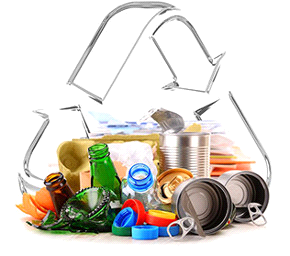 